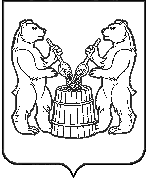 АДМИНИСТРАЦИЯ УСТЬЯНСКОГО МУНИЦИПАЛЬНОГО ОКРУГААРХАНГЕЛЬСКОЙ ОБЛАСТИПОСТАНОВЛЕНИЕот 13 мая 2024 года № 961р.п. ОктябрьскийО проведении открытого конкурса по отбору управляющей организации для управления многоквартирными домами, расположенными на территории Устьянского муниципального округа Архангельской областиВ соответствии с Жилищным кодексом РФ, Постановлением Правительства РФ № 75 от 6 февраля 2006 г. «О порядке проведения органом местного самоуправления открытого конкурса по отбору управляющей организации для управления многоквартирным домом», администрация Устьянского муниципального округа ПОСТАНОВЛЯЕТ:1. Провести открытый конкурс по отбору управляющей организации для управления многоквартирными домами, расположенных по адресам согласно Приложения № 1;2. Поручить проведение конкурса, указанного в пункте 1 настоящего постановления, отделу муниципальных закупок администрации Устьянского муниципального округа;3. Утвердить конкурсную документацию открытого конкурса по отбору управляющей организации для управления многоквартирными домами, расположенных по адресам согласно Приложению № 1;4.   Контроль за исполнением настоящего постановления оставляю за собой.5. 	 Настоящее постановление разместить на официальном сайте администрации Устьянского муниципального округа и на официальном сайте для размещения информации о проведении торгов torgi.gov.ru.Глава Устьянского муниципального округа                                            С.А. Котлов Приложение № 1 к постановлению администрации Устьянского муниципального округа о проведении открытого конкурса по отбору управляющей организации для управления многоквартирными домами, расположенными на территории Устьянского муниципального округа Архангельской областиот 13 мая 2024 года № 961ПЕРЕЧЕНЬ ДОМОВ№ п/пАдрес№ домаОбщая жилая площадь квартир1п. Октябрьский, ул. Дружбы4131,002п. Октябрьский, ул. Дружбы4а151,003п. Октябрьский, ул. Дружбы4б101,904п. Октябрьский, ул. Дружбы6147,545п. Октябрьский, ул. Дружбы9130,506п. Октябрьский, ул. Дружбы10128,507п. Октябрьский, ул. Загородная1в93,308п. Октябрьский, ул. Физкультурников 21126,00